GRANADA EN PROFUNDIDAD Del 26 AL 28 de Abril de 2019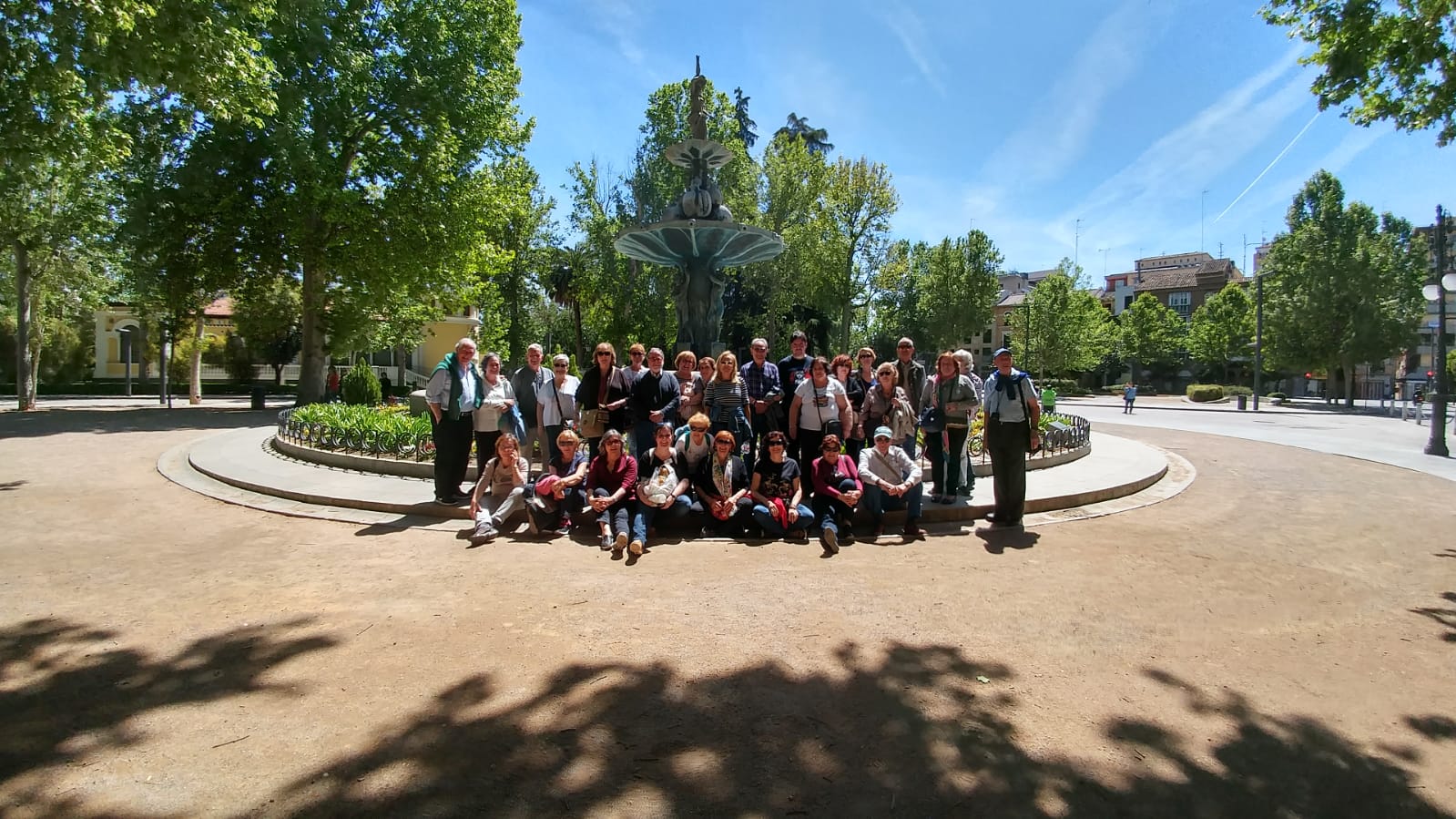 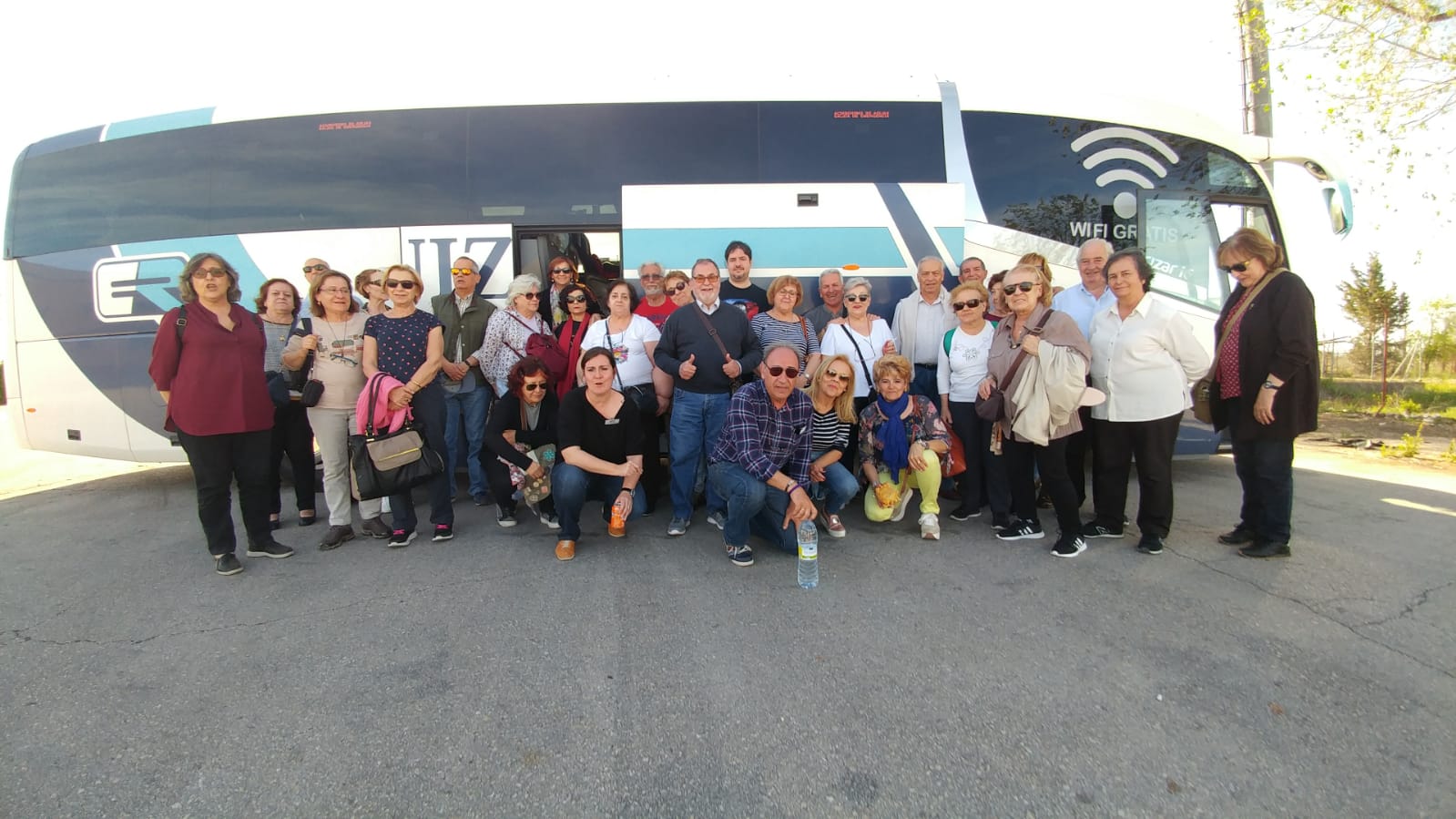 